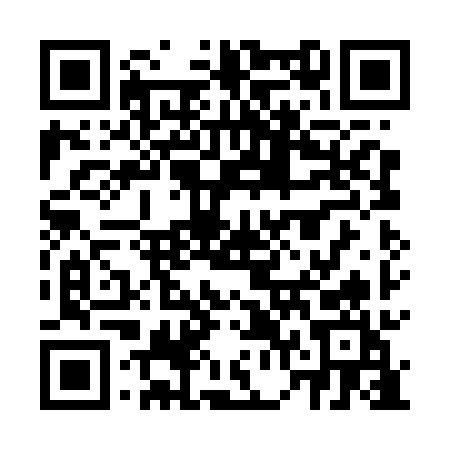 Prayer times for Swierze Tworki, PolandSat 1 Jun 2024 - Sun 30 Jun 2024High Latitude Method: Angle Based RulePrayer Calculation Method: Muslim World LeagueAsar Calculation Method: HanafiPrayer times provided by https://www.salahtimes.comDateDayFajrSunriseDhuhrAsrMaghribIsha1Sat1:594:1312:296:058:4610:532Sun1:594:1212:296:068:4710:533Mon1:584:1112:306:068:4810:544Tue1:584:1112:306:078:4910:545Wed1:584:1012:306:078:5010:556Thu1:584:0912:306:088:5110:557Fri1:584:0912:306:098:5210:568Sat1:584:0812:316:098:5310:569Sun1:584:0812:316:108:5410:5710Mon1:584:0712:316:108:5510:5711Tue1:584:0712:316:118:5510:5812Wed1:584:0712:316:118:5610:5813Thu1:584:0712:326:118:5710:5914Fri1:584:0612:326:128:5710:5915Sat1:584:0612:326:128:5810:5916Sun1:584:0612:326:138:5811:0017Mon1:584:0612:326:138:5911:0018Tue1:584:0612:336:138:5911:0019Wed1:584:0612:336:138:5911:0020Thu1:584:0712:336:149:0011:0121Fri1:594:0712:336:149:0011:0122Sat1:594:0712:346:149:0011:0123Sun1:594:0712:346:149:0011:0124Mon1:594:0812:346:149:0011:0125Tue2:004:0812:346:149:0011:0126Wed2:004:0912:346:159:0011:0127Thu2:004:0912:356:159:0011:0228Fri2:014:1012:356:159:0011:0229Sat2:014:1012:356:158:5911:0230Sun2:014:1112:356:158:5911:02